Energiaturud – 2016 mai06.07.2016Põhjamaade elektribörsi Nord Pool Eesti hinnapiirkonna keskmine hind oli mais 28,26 €/MWh; süsteemihind kerkis ligi viie protsendi võrra ja oli 23,21 €/MWh;Eesti elektri hinnad ühtisid mais Soome hindadega 94,6% ja Läti hindadega 53,8% ajast;Leedust Eestisse imporditud gaasi osakaal oli mais 9,5 protsenti;Leedus gaasibörsil GET Baltic kaubeldud maagaasi hind oli mais keskmiselt 16,57 eurot megavatt-tunni kohta.EnergiahinnadElektri börsihinnad* EPEX – European Power ExchangePõhjamaade elektribörsi Nord Pool (NP) mai hinnad tõusid enamikes hinnapiirkondades võrreldes aprilliga – hind langes vaid Eesti ja Leedu piirkondades.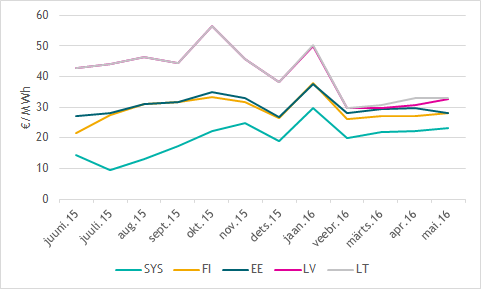 Kuu keskmised hinnad 2016. aastal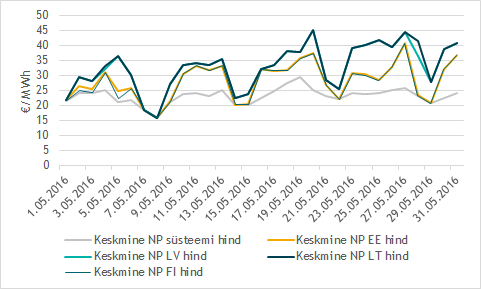 NP päeva keskmised hinnad 2016. aasta mais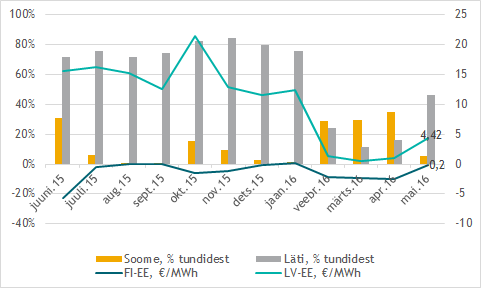 NP Eesti piirkonna järgmise päeva hindade erinevus Soome ja Lätiga võrreldes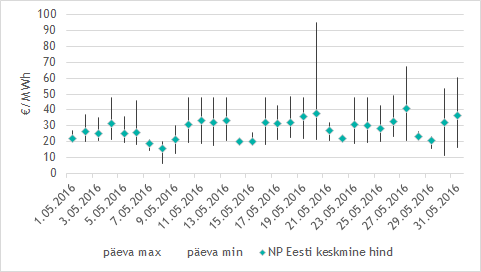 NP Eesti hinnapiirkonna hindade volatiilsus mais 2016Nord Pool Eesti hinnapiirkonna mai järgmise päeva tunnihinnad olid stabiilsed: 56% ajast jäid hinnad alla 25 €/MWh, suurim päevasisene hindade erinevus oli 20. mail, mil päeva miinimum- ja maksimumhind erinesid 73,70 euro võrra MWh kohta.Maagaasi hulgituru hindEestis ei tegutse ühtegi gaasibörsi ning seetõttu puudub läbipaistev Eesti maagaasi hulgituru hind. Seetõttu toome siinkohal referentsina ära Leedu gaasibörsi GET Baltic hinnad ning kuigi Eesti gaasisüsteem ei ole võrgu kaudu ühendatud ei Soome ega Kesk-Euroopa gaasivõrguga, toome võrdluse huvides ära ka naaberturgude hinnainfo.* Võrdluse huvides teisendatud ülemisele kütteväärtusele** Keskmine vaid päev-ette tehingute kohta, min ja max kõik tootedErinevalt Eestist ja Leedust, kus kasutatakse gaasi ostu-müügi lepingutes ülemist kütteväärtust, kasutatakse Soome gaasibörsil alumist kütteväärtust. Alumise ja ülemise kütteväärtuse vahe on keskmiselt 10 protsenti, mistõttu oleme hindade võrdlemiseks Kaasupörssi hindu vähendanud 10 protsendi võrra.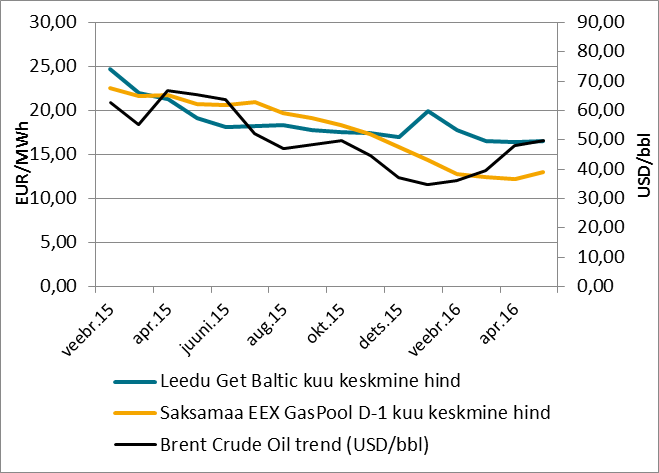 Kuu keskmine maagaasi hulgituru hind 2015. ja 2016. aastalEnergiahindade mõjuridPõhjamaade ja seeläbi ka Baltikumi elektrihinda mõjutavad suurel määral veeolud Põhjamaades. Elektri ja gaasi hulgituru hinda mõjutavad oluliselt  CO2 emissioonikvootide ja nafta maailmaturuhind ning Eestis ka euro ja dollari kurss.Põhjamaade ja seeläbi ka Eesti elektrihinda oluliselt mõjutavad veeolud on eelnevate aastate keskmisega võrreldes jätkuvalt ca 5 protsendipunkti võrra paremad – Norra, Rootsi ja Soome hüdroreservuaaride täituvus oli mai lõpu seisuga ca 48% tasemel maksimaalsest (100% 02.01.2012 121 429 GWh), eelneva kolme aasta keskmine näitaja on ca 43%.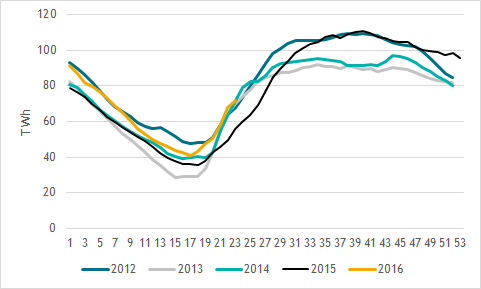 Hüdroreservuaaride täituvus Põhjamaades 2012-2016CO2 kvootide hinnad mõjutavad elektri hulgituruhinda läbi elektritootmiseks kasutatavate CO2 mahukate kütuste kasutamise kulu.Paljud maagaasi lepingud ning sealhulgas ka Eesti Gaasi poolt Gazpromilt ostetava maagaasi leping seob ostuhinna maailmaturu kerge kütteõli (Gasoil 0,1%) ja raske kütteõli (FuelOil 1,0%) viimase üheksa kuu keskmise hinnaga. Kuna kütuste hinnad maailmaturul määratakse USA dollarites, mõjutab impordihinda ka euro ja USD kurss – dollari tugevnemine muudab kütuse kallimaks.Raske ja kerge kütteõli 9 kuu keskmised hinnad jätkasid langust, jäädes vastavalt 390,14 USD/tonn ja 188,43 USD/tonn tasemele. Toornafta hind mõjutab omakorda kütteõli hinda. Maikuus Brent toornafta hind jätkas tõusu ja oli kuu lõpu seisuga juba 49,69 USD/bbl, mis kuises arvestuses näitab 3 protsendist hinnatõusu.VõimsusvoodElektrienergia järgmise päeva kaubanduslikud vood* Võrdlus eelmise kuuga* Võrdlus eelmise kuuga** Normaalrežiimiks loetakse aega, mil elektrisüsteemis ei toimunud hooldus- või remonttöid*** Alalisvooluühenduste rampimise piirang tähendab, et kõiki turutehinguid ei olnud võimalik täita, sest võimsusvoog EstLinkidel ei tohi muutuda üle 600 MW tunnis. Tegemist ei ole EstLinkidest tingitud tehnilise piiranguga, piirang on vajalik Põhjamaade sünkroonala elektrisüsteemide töökindla talitluse tagamiseks.Eesti-Soome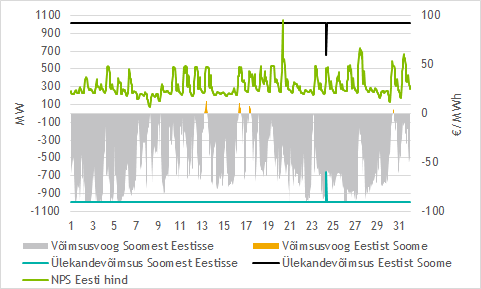 NP Eesti ja NP Soome vahelised võimsusvood 2016. a mais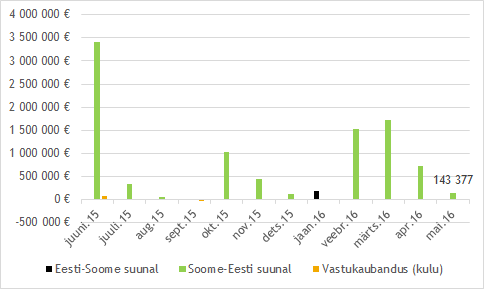 Ülekandevõimsuse jaotamise tulu ning vastukaubanduse kulu EstLink kaablite omanikele jooksval aastalEesti-Läti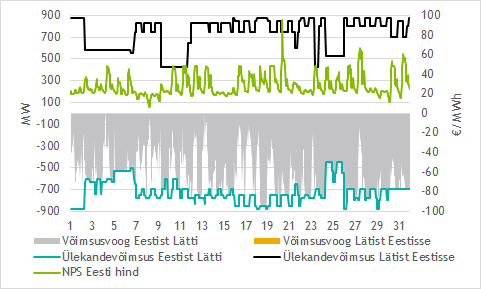 Nord Pool Eesti ja Läti vahelised võimsusvood 2016. a mais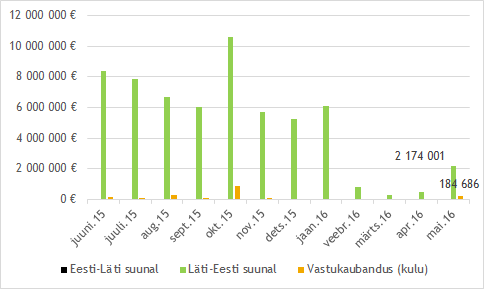 Ülekandevõimsuse tulu ja vastukaubanduse kulu Eesti-Läti piiril jooksval aastalGaasivoodMaikuus toimus kogu Eesti gaasivarustus Karksi gaasimõõtejaama (GMJ) kaudu. Kuu lõikes jäi gaasivoog Eesti süsteemi Karksi piiripunktis päevas 0,52 miljoni kuupmeetri ja 1,03 miljoni kuupmeetri vahele. Gaasivarustust piiravaid hooldus- ja remonttöid maikuus ei tehtud ning süsteemihaldur tagas kõik turuosaliste soovitud tarned.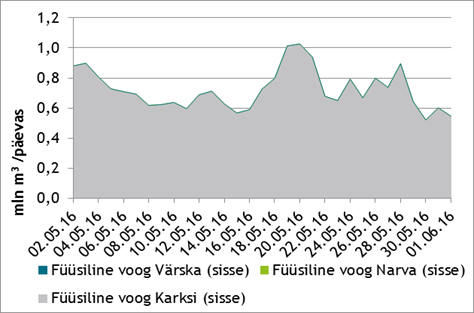 Füüsiline gaasivoog Eesti gaasisüsteemi piiripunktides 2016. aasta maisEnergiakogusedElektri kaubanduslikud kogused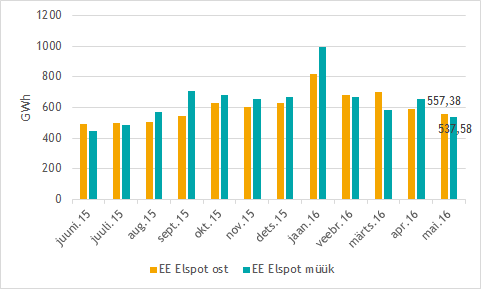 NP järgmise päeva (ELSPOT) Eesti hinnapiirkonnas ostetud ja müüdud kogused jooksval aastal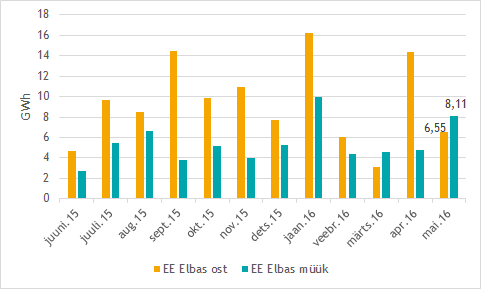 ELBAS turul päevasiseselt kaubeldud kogused jooksval aastal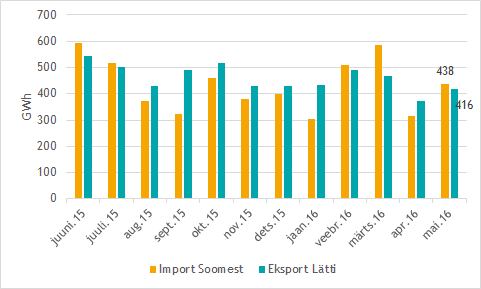 NP Eesti hinnapiirkonna ELSPOT turu import Soomest ja eksport Lätti jooksval aastalEesti turuosalised ostsid mais siseriikliku tarbimise katteks elektrienergiat kokku järgmise päeva (ESLPOT) ja päevasiseselt (ELBAS) turult 93,8% ulatuses ehk 563,9 GWh. Eestis toodetud elektrienergiast müüdi järgmise päeva ja päevasisesel turul 91,6% ehk 545,7 GWh.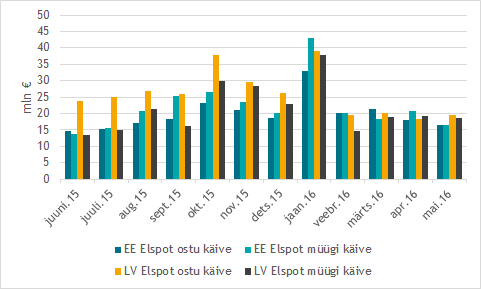 NP Eesti ja NP Läti hinnapiirkondades ostetud ja müüdud koguste käive 2016. aastalNP Eesti hinnapiirkonnas aprilli järgmise päeva ostetud koguste käive oli 16,6 mln eurot ja NP Läti piirkonnas 19,5 mln eurot. Müüdud koguste käive oli Eesti hinnapiirkonnas 16,4 mln eurot ja Läti hinnapiirkonnas 18,7 mln eurot.Maagaasi importAprillikuu võrdluses vähenes mais import 45,7 protsenti 22,4 miljoni kuupmeetrini. Nagu eelpool mainitud oli kogu gaasi import Karksi GMJ kaudu.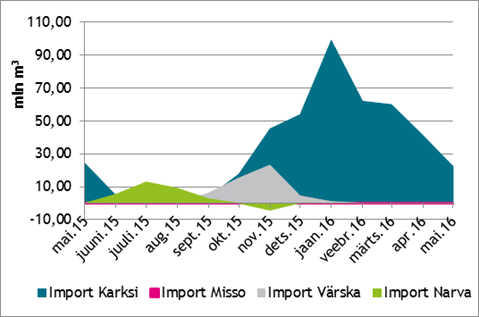 Eestisse piirpunktidest imporditud maagaasi kogused alates mai 2015 kuni mai 2016Bilansiplaanide järgi importisid bilansihaldurid mais Leedust gaasi kokku 2,1 miljonit kuupmeetrit, mis moodustab 9,5 protsenti kogu impordist.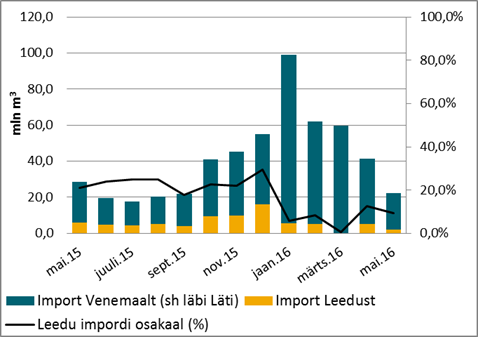 Eesti gaasisüsteemi Leedust ja Venemaalt imporditud maagaasi osakaaludMaagaasi kütteväärtusElektri tulevikutehingudNasdaq OMX Commodities 2016. aasta mai viimase kauplemispäeva (31.05.2016) tulevikutehingute põhjal kujuneb Nord Pool elektribörsi süsteemihinnaks 2016. a juunikuuks 23,15 €/MWh. EPAD Tallinn lepingute sulgemishind oli 2016. aasta juuni tootel 9,10 €/MWh, mis tähendab, et tehingute põhjal kujuneks 2016. aasta juuni keskmiseks elektrienergia hinnaks NP Eesti hinnapiirkonnas 32,25 €/MWh (aprilli lõpu tehingute põhjal 27,97 €/MWh).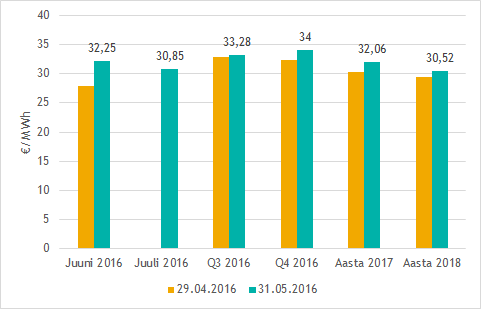 NP EE hinnapiirkonna eeldatav hind Nasdaq OMX tulevikutehingute hindade põhjal 2016. a aprilli ja mai viimase kauplemispäeva seisugaLimiteeritud PTR-ide oksjon Eesti-Läti piirilEesti ja Läti süsteemihaldurite Elering ja Augstsprieguma tīkls kokkuleppe kohaselt rakendatakse Eesti ja Läti vahelisel piiril osaliselt elektri ülekandevõimsuste limiteeritud otsest jaotusmehhanismi.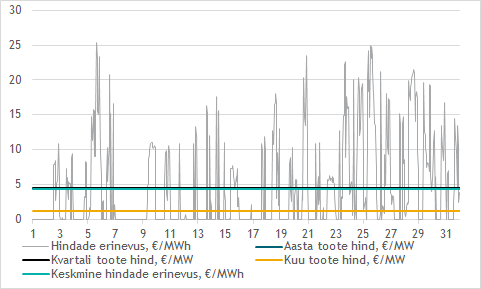 Limiteeritud PTR võrdlus NP Eesti ja Läti hinnapiirkonna hinnaerinevusega 2016. a mais18.05.2016 toimus oksjon juunikuu võimsusele Eesti-Läti piiril. Sel oksjonil osales kokku 11 turuosalist ja müüdi 150 MW igaks kuu tunniks – võimsus jagunes üheksa turuosalise vahel. Toote hinnaks kujunes 3,22 €/MW tunni kohta.Täiendav teave oksjoni tulemuste, tingimuste, kalendri ja registreerimisvormi kohta on kättesaadav Eleringi veebilehel.Bilansihaldurite portfellidTabelites on bilansihaldurite portfellide osakaalud süsteemi tarbimisest arvutatud bilansihalduri bilansipiirkonnas mõõdetud tarbimise kogumahu alusel. Bilansiportfellide turuosad ei ühti bilansihaldurite enda osadega gaasi müügil lõpptarbijatele, kuna bilansiportfell sisaldab ka portfelli kuuluvate teiste müüjate gaasikoguseid.Elekter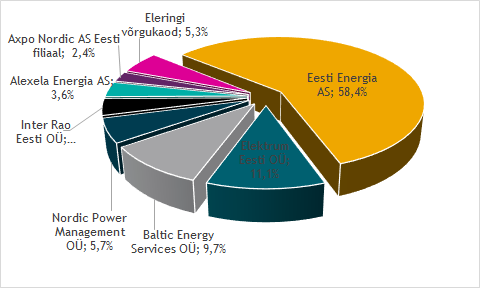 Bilansihaldurite portfellid esialgsete tarbimismahtude alusel mais 2016Kõik Eesti bilansihaldurite portfellides olevad avatud tarnijad ja võrguettevõtjad on välja toodud Eleringi veebilehel: http://elering.ee/bilansiteenus.Bilansihaldurite portfellide osakaalud vastavalt tootmis-mahtudele jagunesid mais järgnevalt: Eesti Energia AS 85%, Baltic Energy Services OÜ 7%, Nordic Power Management OÜ 5% ning Fortum Eesti AS 3%.Gaas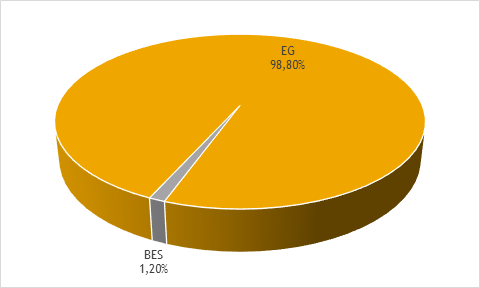 Bilansihaldurite portfellid esialgsete tarbimismahtude alusel mais 2016Kõik Eesti bilansihaldurite portfellides olevad avatud tarnijad ja võrguettevõtjad on toodud Eleringi veebilehel: http://gaas.elering.ee/teenused/bilansiteenus.Allikad:Nord Pool, Elering, European Energy Exchange AG (EEX), Nasdaq OMX, Amber Grid, Latvijas Gāze, GET Baltic, Kaasupörssi, Platts, Euroopa Keskpank, Bloomberg, Klaipedos Nafta, Gas Infrastructure Europe* Käesolevat raportit ja selle lisasid ei saa käsitleda juriidilise, finantsalase või muu nõuandena ega ettepanekuna osta või müüa elektrienergiat või finantsinstrumente. Elering ei vastuta kulude või kahjude eest, mis raportis ja selle lisades toodud informatsiooni kasutamisega seoses võivad tekkida.ElektribörsElektribörsKeskmine hind (€/MWh)Keskmine hind (€/MWh)Keskmine hind (€/MWh)ElektribörsElektribörs2016 mai2016 aprill2015 maiNord Pool (SYS)Nord Pool (SYS)23,2122,1222,33EPEX* (base/ peak)ELIX18,56/17,9023,38/23,9222,36/23,56EPEX* (base/ peak)PHELIX22,54/22,3424,21/24,5825,36/26,16EPEX* (base/ peak)France24,27/25,5425,48/26,2926,48/29,02NP hinnapiirkondKeskmine hind (€/MWh)Keskmine hind (€/MWh)Keskmine hind (€/MWh)NP hinnapiirkond2016 mai2016 aprill2015 maiEesti28,2629,7332,30Läti32,6830,7137,36Leedu32,8733,0337,36Soome28,0627,2525,87FRE--N/AMai 2016 (€/MWh)Min tunnihindKeskmine hindMax tunnihindNP Süsteem7,4523,2138,99NP Soome6,0128,0695,04NP Eesti6,0128,2695,04NP Läti6,0132,6895,04NP Leedu6,0132,8795,04Mai 2016 (€/MWh)Keskmine hindKuine muutusMin hindMax hindLeedu GET Baltic börs16,57+1,0%16,2516,95Soome Kaasupörssi*--13,0%12,6017,73GASPOOL**13,01+7,0%12,3414,14Maagaasi hinna mõjuridAprill 2016Mai 2016CO2 emissioonikvootide hind (min/max EUR/t)5,16/6,835,69/6,19EUR/USD kurss kuu viimasel pangapäeval1,14031,1154FuelOil 1% eelneva 9 kuu keskmine (USD/tonn)188,43175,60Gasoil 0,1% eelneva 9 kuu keskmine (USD/tonn)390,14373,41Toornafta hind (Brent)(USD/bbl) kuu lõpu seis48,1349,69Mai 2016*Võimsusvoog, tundeTurule antud võimsusest kasutatud100% turule antud võimsusest kasutuses, tundePudelikael ELBAS kauplemise järel, tundeEE>FI19/744 (64/720)0,2% (2,0%)0/744 (0/720)0/744 (1/720)FI>EE721/744 (656/720)58,9% (64,2%)40/744 (287/720)40/744 (195/720)EE>LV743/744 (703/720)79,1% (62,1%)344/744 (125/720)250/744 (83/720)LV>EE0/744 (15/720)0% (0,4%)0/744 (0/720)0/744 (2/720)Mai 2016*Piirang, tundePudelikaela tunnid  normaalrežiimil**Rampimise piirang, tunde***EE>FI1/744 (350/720)0/744(0/720)0/744 (6/720)FI>EE1/744 (350/720)39/744 (52/720)0/744 (6/720)EE>LV744/744 (548/720)0/744(2/720)-LV>EE230/744 (172/720)0/744(1/720)-Mai 2016Tehniline läbilaskevõime (mln m3/päev)Tehniline läbilaskevõime (mln m3/päev)Tipukoormus (mln m3/päev)Kogus (mln m3/päev)Mai 2016Max rõhulTegelikTipukoormus (mln m3/päev)Kogus (mln m3/päev)Karksi7,07,001,0322,4Värska4,02,700,00,0Narva3,01,280,00,0Aprill 2016Mai 2016Wobbe indeks (MJ/m3)49,8249,80Alumine kütteväärtus (kWh/m3)9,4969,490Ülemine kütteväärtus (kWh/m3)10,5310,52EEX Power Derivatives futuurid, €/MWh2017. a futuuride baas-/ tipukoormuse tunnihind2017. a futuuride baas-/ tipukoormuse tunnihindEEX Power Derivatives futuurid, €/MWh31.05.201629.04.2016Phelix Power Futures (Saksamaa)26,29/32,7624,95/31,06French Physical Futures (Prantsusmaa)31,26/42,0030,64/40,93OksjonKuup.Kogus, MWHind, €/MW tunnisOsalejad (edukad/ kokku)Tegelik hinnavahe, €/MWhY-201622.10.153004,557/9-Q2-201610.02.16504,544/11-May-201613.04.161001,166/114,42Osakaal EES tarbimisest, %Mai 2016Eesti Energia AS58,4sh TS Energia OÜ0,8Elektrum Eesti OÜ11,1Baltic Energy Services OÜ9,7sh VKG Energia2,8sh 220 Energia OÜ1,9sh VKG Elektrivõrgud OÜ1,1sh Sillamäe SEJ AS0,7sh AS Loo Elekter0,4sh ELVESO AS0,1Nordic Power Management OÜ5,7sh Eesti Gaas AS0,1Inter Rao Eesti OÜ3,9Alexela Energia AS3,6Axpo Nordic AS Eesti filiaal2,4sh Imatra Elekter AS1,8Eleringi võrgukaod5,3Osakaal tarbimisest, %Märts 2016Aprill 2016Mai 2016Eesti Gaas AS bilansiportfell99,07%98,97%98,80%Baltic Energy Services OÜ bilansiportfell0,93%1,03%1,20%Baltic Energy Partners OÜ bilansiportfell0%0%0%Eesti Energia AS bilansiportfell0%0%0%Alexela Energia AS bilansiportfell0%0%0%